Toxicity: Categories 1 and 2 considered to be highly toxic having acute toxicity.Skin Corrosion/Irritation: considered to be reversible, corrosion is not. One typical characteristics of corrosive material is extreme pH like ≤2 or ≥ 11.5.Eye Effects: Irritation considered to be reversible, serious damage is not. One typical characteristic of corrosive material is extreme pH like ≤2 or ≥ 11.5.Sensitizers: Two categories and skin. Respiratory sensitizers induce hypersensitivity of the always following inhalation of the substance. Skin sensitizers (equivalent to contact sensitizers) induce an allergic response following skin contact.Germ Cell Mutagenicity (left table) and Carcinogenicity (right table)AcuteToxicityCategory 1Category 2Category 3Category 4Category 5Oral(mg/kg)≤ 5> 5≤ 50> 50≤ 300> 300≤ 2000Criteria:Anticipated oral LD50 between 2000 and 5000 mg/kg;Indication of significant effect in humans; *Any mortality at class 4; *Significant clinical signs at class 4; * Indications from other studies. **If assignment to a more hazardous class is not warrantedDermal(mg/kg)≤ 50> 50≤ 200> 200≤ 1000> 1000≤ 2000Criteria:Anticipated oral LD50 between 2000 and 5000 mg/kg;Indication of significant effect in humans; *Any mortality at class 4; *Significant clinical signs at class 4; * Indications from other studies. **If assignment to a more hazardous class is not warrantedGases(ppm)≤ 100> 100≤ 500> 500≤ 2500> 2500≤ 5000Criteria:Anticipated oral LD50 between 2000 and 5000 mg/kg;Indication of significant effect in humans; *Any mortality at class 4; *Significant clinical signs at class 4; * Indications from other studies. **If assignment to a more hazardous class is not warrantedOral(mg/l)≤ 0.5> 0.5≤ 2.0> 2.0≤ 10> 10≤ 20Criteria:Anticipated oral LD50 between 2000 and 5000 mg/kg;Indication of significant effect in humans; *Any mortality at class 4; *Significant clinical signs at class 4; * Indications from other studies. **If assignment to a more hazardous class is not warrantedOral(mg/l)≤ 0.05> 0.05≤ 0.5> 0.5≤ 1.0> 1.0≤ 5Criteria:Anticipated oral LD50 between 2000 and 5000 mg/kg;Indication of significant effect in humans; *Any mortality at class 4; *Significant clinical signs at class 4; * Indications from other studies. **If assignment to a more hazardous class is not warrantedSkin CorrosionCategory 1Skin CorrosionCategory 1Skin CorrosionCategory 1Skin IrritationCategory 2Mild Skin IrritationCategory 3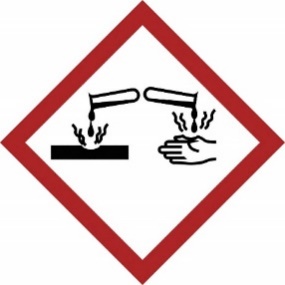 Destruction of dermal tissue: visible necrosis in at least one animalDestruction of dermal tissue: visible necrosis in at least one animalDestruction of dermal tissue: visible necrosis in at least one animalReversible adverse effects in dermal tissueReversible adverse effects in dermal tissueSubcategory 1AExposure < 3 minObservation < 1 hr.Subcategory 1BExposure < 3 minObservation < 14 daysSubcategory 1CExposure < 4 hrs.Observation < 14 daysDraize Score: ≥ 2.3 < 4.0 or persistent informationDraize Score: ≥ 1.5 < 2.3Category 1Serious eye damage Category 2Eye IrritationCategory 2Eye IrritationIrreversible damage 21 days after exposureDraize score: Corneal opacity ≥ 3Iritis ≥ 1.5Reversible adverse effects on cornea, iris, conjunctivaDraize score: Corneal opacity ≥ 1Iritis ≥ 1Redness ≥ 2Chemosis ≥ 2Reversible adverse effects on cornea, iris, conjunctivaDraize score: Corneal opacity ≥ 1Iritis ≥ 1Redness ≥ 2Chemosis ≥ 2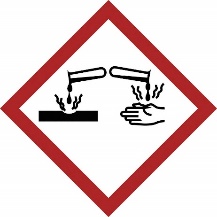 IrritantSubcategory 2AReversible in 21 daysMild IrritantSubcategory 2BReversible in 7 daysRespiratory Sensitizer:    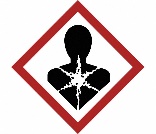 Skin Sensitizer:    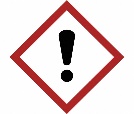 Reproductive toxicityAcute and Chronic Aquatic Toxicology